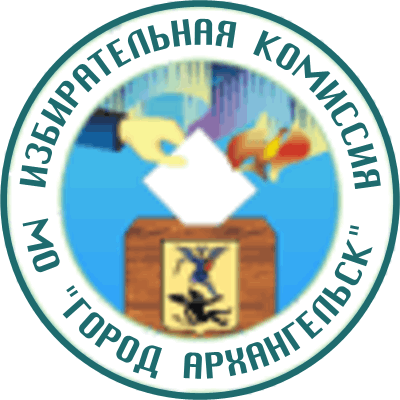 ИЗБИРАТЕЛЬНАЯ  КОМИССИЯМУНИЦИПАЛЬНОГО ОБРАЗОВАНИЯ "ГОРОД АРХАНГЕЛЬСК"(Архангельская городская избирательная комиссия)ПОСТАНОВЛЕНИЕ28 июля 2018 года                                                                №  18/89                                                         О регистрации списка кандидатов в депутаты Архангельской городской Думы двадцать седьмого созыва, выдвинутого избирательным объединением «Региональное отделение ВСЕРОССИЙСКОЙ ПОЛИТИЧЕСКОЙ ПАРТИИ «РОДИНА» в Архангельской области» по единому избирательному округу 	Проверив соблюдение требований областного закона «О выборах в органы местного самоуправления в Архангельской области» избирательным объединением «Региональное отделение ВСЕРОССИЙСКОЙ ПОЛИТИЧЕСКОЙ ПАРТИИ «РОДИНА» в Архангельской области» при выдвижении списка кандидатов, избирательная комиссия муниципального образования «Город Архангельск» установила следующее.	Порядок выдвижения списка кандидатов в депутаты Архангельской городской Думы двадцать седьмого созыва, выдвинутого избирательным объединением «Региональное отделение ВСЕРОССИЙСКОЙ ПОЛИТИЧЕСКОЙ ПАРТИИ «РОДИНА» в Архангельской области», заверенного в количестве 30 человек постановлением избирательной комиссии муниципального образования «Город Архангельск» от 19 июля 2018 года № 15/75, и представленные им для регистрации списка кандидатов  документы, соответствуют требованиям статей 39.1, 43, 46 указанного областного закона. 	Руководствуясь пунктом 2 статьи 46 областного закона, избирательная комиссия муниципального образования «Город Архангельск» постановляет:	1.	Зарегистрировать список кандидатов в депутаты Архангельской городской Думы двадцать седьмого созыва по единому избирательному округу, выдвинутый избирательным объединением «Региональное отделение ВСЕРОССИЙСКОЙ ПОЛИТИЧЕСКОЙ ПАРТИИ «РОДИНА» в Архангельской области» в количестве 30 человек, 28 июля 2018 года в 11 часов 25 минут.2. Выдать кандидатам, зарегистрированным по единому избирательному округу, удостоверения установленного образца.3. Направить настоящее постановление в территориальные избирательные комиссии города Архангельска. 4. Опубликовать настоящее постановление и зарегистрированный список кандидатов с представленными избирательным объединением                          «Региональное отделение ВСЕРОССИЙСКОЙ ПОЛИТИЧЕСКОЙ ПАРТИИ «РОДИНА» в Архангельской области» сведениями о них, в том числе о доходах и об имуществе кандидатов, в газете «Архангельск - город воинской славы» и разместить на официальном сайте избирательной комиссии муниципального образования «Город Архангельск» в сети  Интернет.Председатель комиссии 	 			                 А.А. Кузнецов   Секретарь  комиссии          			                            Е.Н. Березина Список кандидатов в депутаты Архангельской городской Думы двадцать седьмого созыва, выдвинутый избирательным объединением «Региональное отделение ВСЕРОССИЙСКОЙ ПОЛИТИЧЕСКОЙ ПАРТИИ «РОДИНА» в Архангельской области» по единому избирательному округуОБЩЕМУНИЦИПАЛЬНАЯ ЧАСТЬ 1. Кожин Анатолий Евгеньевич, дата рождения – 2 ноября 1958 года, образование – Ленинградский электротехнический институт связи им. проф. М.А. Бонч–Бруевича, 1986 г., место жительства – Архангельская область, гор. Архангельск, основное место работы или службы, занимаемая должность / род занятий –  Индивидуальный предприниматель.2. Кошутина Ирина Владимировна, дата рождения – 10 мая 1982 года,  образование – Государственное образовательное учреждение высшего профессионального образования «Архангельский государственный технический университет», 2005 г., место жительства – Архангельская область, гор. Архангельск, основное место работы или службы, занимаемая должность / род занятий – ООО "Радкевич плюс", менеджер заказа.3. Злотко Анна Сергеевна, дата рождения – 17 декабря 1981 года, образование – Архангельский государственный технический университет, 2004 г., место жительства – Архангельская область, гор. Архангельск,  основное место работы или службы, занимаемая должность / род занятий –  Индивидуальный предприниматель.ТЕРРИТОРИАЛЬНЫЕ ЧАСТИ
Территориальная часть № 1
Одномандатный избирательный округ № 1
	1. Перевозчиков Анатолий Александрович, дата рождения – 17 сентября 1951 года, образование – Военная орденов Ленина и Октябрьской революции, Краснознаменная, ордена Суворова академия имени М.В. Фрунзе, 1986 г., место жительства – Архангельская область, г. Архангельск, профессиональное основное место работы или службы, занимаемая должность / род занятий – Войсковая часть 6832 (г. Архангельск), эксперт (помощник командира воинской части по работе с ветеранами). 2. Королева Наталия Валентиновна, дата рождения – 10 октября 1951 года, образование – Российский государственный педагогический университет имени А.И. Герцена, 1997 г., место жительства – Архангельская область, г.Северодвинск, основное место работы или службы, занимаемая должность / род занятий – пенсионер.Территориальная часть № 2
Одномандатный избирательный округ № 21. Пермиловский Андрей Владимирович, дата рождения – 6 декабря 1988 года, место жительства – Архангельская область, гор. Архангельск, основное место работы или службы, занимаемая должность / род занятий – ИП Кочарян Людмила Валентиновна, Специалист консультационно–регистрационного центра.Территориальная часть № 3
Одномандатный избирательный округ № 31. Васильев Максим Николаевич, дата рождения – 16 октября 1972 года, образование – Поморский государственный университет им М.В. Ломоносова, 1998 г., место жительства – Архангельская область, гор. Северодвинск, основное место работы или службы, занимаемая должность / род занятий –  временно неработающий.2. Гречкина Мария Ростиславовна, дата рождения – 5 июля 1981 года, образование – Государственное образовательное учреждение высшего профессионального образования "Поморский государственный университет имени М.В. Ломоносова", 2003 г., место жительства – Архангельская область, гор. Архангельск, основное место работы или службы, занимаемая должность / род занятий – ООО "Квадратные метры", директор.Территориальная часть № 4
Одномандатный избирательный округ № 41. Прокофьев Николай Васильевич, дата рождения – 6 августа 1956 года, образование – Архангельский государственный медицинский институт, 1978 г., место жительства – Архангельская область, г. Архангельск, профессиональное, основное место работы или службы, занимаемая должность / род занятий – пенсионер.2. Худолеева Ольга Николаевна, дата рождения – 3 декабря 1989 года, образование – Федеральное государственное образовательное бюджетное учреждение высшего профессионального образования "Финансовый университет при Правительстве Российской Федерации", 2013 г., место жительства – Архангельская область, гор. Архангельск, основное место работы или службы, занимаемая должность / род занятий –  Индивидуальный предприниматель.Территориальная часть № 5
Одномандатный избирательный округ № 51. Тутов Александр Николаевич, дата рождения – 3 июня 1966 года, образование – Северо–Западная академия государственной службы, 2001 г.,  место жительства – Архангельская область, г. Архангельск,  основное место работы или службы, занимаемая должность / род занятий – ООО "ЦРИТ "Поморье", врач–невролог, мануальный терапевт,  имелась судимость – ч. 3 ст. 129 УК РФ "Клевета", снята 22.06.2005.2. Подсекин Константин Александрович, дата рождения – 3 декабря 1980 года, образование – Государственное образовательное учреждение высшего профессионального образования "Поморский государственный университет имени М.В.Ломоносова", 2006 г., место жительства – Архангельская область, р–н Котласский, дер. Куимиха, основное место работы или службы, занимаемая должность / род занятий – Муниципальное учреждение культуры муниципального образования "Город Архангельск" "Молодежный культурный центр "ЛУЧ", культорганизатор.
Территориальная часть № 6
Одномандатный избирательный округ № 61. Серебренников Илья Николаевич, дата рождения – 1 июля 1977 года,  место жительства – Архангельская область, город Архангельск, основное место работы или службы, занимаемая должность / род занятий – ОАО "Северное морское пароходство", водитель а/м (грузчик).2. Пронин Ярослав Валерьевич, дата рождения – 29 мая 1977 года, образование – Архангельская государственная медицинская академия, 2000 г., основное место работы или службы, занимаемая должность / род занятий – ООО "Управляющий холдинг", директор.
Территориальная часть № 7
Одномандатный избирательный округ № 71. Дунаев Александр Антонович, дата рождения – 29 ноября 1968 года, образование – Федеральное государственное образовательное учреждение высшего профессионального образования "Ярославский государственный театральный институт", 2010 г., место жительства – Архангельская область, гор. Архангельск, основное место работы или службы, занимаемая должность / род занятий – Индивидуальный предприниматель.2. Максимов Анатолий Николаевич, дата рождения – 17 августа 1947 года, образование – Ленинградский ордена Ленина и ордена Трудового Красного Знамени государственный университет им. А.А. Жданова, 1978 г., место жительства – Архангельская область, г. Архангельск, основное место работы или службы, занимаемая должность / род занятий – пенсионер.Территориальная часть № 8
Одномандатный избирательный округ № 81. Бронников Андрей Борисович, дата рождения – 4 января 1985 года, образование – ГОУ СПО «Санкт-Петербургский архитектурно-строительный колледж», 2005 г., место жительства – Архангельская область, гор. Архангельск, основное место работы или службы, занимаемая должность / род занятий – МУП "Архгорпроект", Технический директор.Территориальная часть № 9
Одномандатный избирательный округ № 9
1. Шишов Михаил Леонидович, дата рождения – 15 июля 1988 года, образование – Федеральное государственное автономное образовательное учреждение высшего профессионального образования "Северный (Арктический) федеральный университет", 2010 г., место жительства – Архангельская область, гор. Архангельск, основное место работы или службы, занимаемая должность / род занятий – Индивидуальный предприниматель.Территориальная часть № 10
Одномандатный избирательный округ № 101. Силантьев Михаил Сергеевич, дата рождения – 8 февраля 1972 года, образование – Северо–Западная академия государственной службы, 2000 г., основное место работы или службы, занимаемая должность / род занятий – Ассоциация  "Фермеры Русского Севера", директор.2. Тяников Олег Александрович, дата рождения – 5 августа 1972 года,  образование – Северо–Западная академия государственной службы, 2002 г., место жительства – Архангельская область, гор. Архангельск, основное место работы или службы, занимаемая должность / род занятий – временно неработающий.Территориальная часть № 11
Одномандатный избирательный округ № 111. Неумывако Сергей Николаевич, дата рождения – 10 апреля 1959 года, образование – Ленинградский электротехнический институт связи им. проф. М.А. Бонч–Бруевича, 1986 г., место жительства – Архангельская область, г. Архангельск, основное место работы или службы, занимаемая должность / род занятий – ТСЖ "Надежда", председатель товарищества собственников жилья.2. Мозаль Елена Рудольфовна, дата рождения – 5 марта 1968 года,  образование – Международная академия "Информация, связь, управление в технике, природе, обществе" (МАИСУ), 2003 г., место жительства – Архангельская область, город Архангельск, основное место работы или службы, занимаемая должность / род занятий – временно неработающая.Территориальная часть № 12
Одномандатный избирательный округ № 121. Гордиенко Петр Павлович, дата рождения – 10 июля 1953 года,  образование – Пермский государственный медицинский институт, 1983 г., место жительства – Архангельская область, г. Архангельск, основное место работы или службы, занимаемая должность / род занятий – Товарищество собственников жилья "БРИЗ", председатель правления.2. Безбородова Елена Борисовна, дата рождения – 5 августа 1972 года,  образование – Архангельский ордена "Знак Почёта" государственный педагогический институт им. М.В. Ломоносова, 1996 г., место жительства – Архангельская область, гор. Архангельск, основное место работы или службы, занимаемая должность / род занятий – АРО ОООП "Общероссийское литературное сообщество", литературный секретарь.Территориальная часть № 13
Одномандатный избирательный округ № 13
1. Петров Александр Викторович, дата рождения – 6 ноября 1981 года,  образование – Архангельский государственный технический университет, 2004 г., место жительства – Архангельская область, гор. Архангельск, основное место работы или службы, занимаемая должность / род занятий – ООО "ЛЕСТВИЦА–СЕВЕР", Генеральный директор.2. Вьюнов Петр Владиславович, дата рождения – 12 ноября 1969 года, образование – Московская государственная юридическая академия, 1997 г., место жительства – Архангельская область, гор. Архангельск, основное место работы или службы, занимаемая должность / род занятий – Индивидуальный предприниматель.Территориальная часть № 14
Одномандатный избирательный округ № 14
1. Потехин Игорь Зенонович, дата рождения – 26 ноября 1967 года,  образование – Архангельский лесотехнический институт им В.В. Куйбышева, 1992 г., место жительства – Архангельская область, гор. Архангельск, основное место работы или службы, занимаемая должность / род занятий – ООО "Стройинвест", директор.2. Кудашов Владимир Анатольевич, дата рождения – 3 марта 1982 года, образование – Московский государственный университет имени М.В.Ломоносова, 2007 г., место жительства – Республика Татарстан (Татарстан), Лениногорский район, город Лениногорск, основное место работы или службы, занимаемая должность / род занятий – временно неработающий.Территориальная часть № 15
Одномандатный избирательный округ № 15
1. Шенкнехт Давыд Викторович, дата рождения – 7 февраля 1985 года, место жительства – Архангельская область, город Архангельск, основное место работы или службы, занимаемая должность / род занятий – Индивидуальный предприниматель.2. Завьялова Валентина Ивановна, дата рождения – 15 октября 1969 года, место жительства – Архангельская область, гор. Архангельск, основное место работы или службы, занимаемая должность / род занятий –  Индивидуальный предприниматель.Список кандидатов,зарегистрированный избирательной комиссией муниципального образования «Город Архангельск»28 июля 2018г.(постановление № 18/89)